CITTA’  DI COPERTINOProvincia di LecceIL SINDACOIn esecuzione della deliberazione di Giunta Comunale n. 73 del 19.05.2015, informa i cittadini che l’Aeroporto di Francoforte sul Meno (Germania) CERCAper il periodo  estivo personale (maschile e femminile) per lavori di manovalanza riguardanti il trasferimento del bagaglio passeggeri.I requisiti richiesti sono:Discreta conoscenza della lingua tedesca scritta e parlata;Condizioni fisiche adatte a lavori anche pesanti e di turno;Patente di classe B;Partecipazione ad un corso di preparazione (si farà in Germania);Le mansioni prevedono tra l’altro:Carico/scarico di bagaglio /smistamento ecc…;Maneggiamento di beni pericolosi;Utilizzo di macchinari speciali;Codificazione dei bagagli e/o delle merci;I candidati interessati, in possesso dei requisiti richiesti, potranno presentarsi alle ore 09.30 di  Mercoledì 27 maggio 2015, presso la Biblioteca Comunale di  Via Malta n. 10,  per un colloquio preliminare finalizzato a verificare la conoscenza della lingua tedesca.Successivamente saranno sottoposti a colloquio da parte delle autorità aereoportuali di Francoforte che,  qualora ci fosse un congruo numero di candidati idonei, verranno a procedere ai colloqui per l’assunzione a tempo determinato.Copertino, 19.05.2015										IL SINDACO									    Prof. Sandrina Schito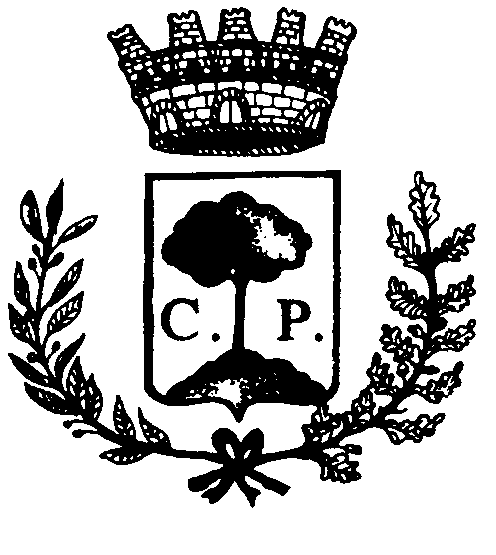 